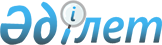 О направлении безработных на общественные работы
					
			Утративший силу
			
			
		
					Постановление акимата города Сарани Карагандинской области от 1 декабря 2011 года N 43/02. Зарегистрировано Управлением юстиции города Сарани Карагандинской области 29 декабря 2011 года N 8-7-130. Утратило силу постановлением акимата города Сарани Карагандинской области от 25 августа 2016 года N 35/05      Сноска. Утратило силу постановлением акимата города Сарани Карагандинской области от 25.08.2016 N 35/05.

      В целях организации общественных работ, финансируемых за счет средств городского бюджета, руководствуясь статьями 31, 37 Закона Республики Казахстан от 23 января 2001 года "О местном государственном управлении и самоуправлении в Республике Казахстан", Законом Республики Казахстан от 23 января 2001 года "О занятости населения" и подпунктом 3) пункта 1 постановления Правительства Республики Казахстан от 19 июня 2001 года N 836 "О мерах по реализации Закона Республики Казахстан от 23 января 2001 года "О занятости населения", акимат города Сарани ПОСТАНОВЛЯЕТ:

      1. Утвердить перечень организаций города, в которых будут организованы оплачиваемые общественные работы для безработных и их виды, согласно приложению 1 к настоящему постановлению.

      2. Утвердить прилагаемые размеры оплаты труда безработных, исходя из минимальной месячной заработной платы, установленной на текущий год, количества, качества и сложности выполненной работы, согласно приложению 2 к настоящему постановлению.

      3. Государственному учреждению "Отдел занятости и социальных программ города Сарани":

      1) обеспечить направление безработных граждан на временные общественные работы, согласно утвержденного перечня и в пределах средств, предусмотренных на эти цели в городском бюджете на текущий год;

      2) заключить с работодателями договор на выполнение общественных работ;

      3) обеспечить информирование населения, а также предприятий и организаций города об организации и проведении общественных работ и порядке их оплаты.

      4. Признать утратившим силу постановление акимата города Сарани от 2 декабря 2010 года N 29/02 "О направлении безработных на общественные работы в 2011 году" (зарегистрировано в Реестре государственной регистрации нормативных правовых актов за N 8-7-114, опубликовано 31 декабря 2010 года в городской газете "Саран газеті" N 42 (568).

      5. Контроль за исполнением настоящего постановления возложить на заместителя акима города Сарани Бедельбаеву Гульмиру Сериковну.

      6. Настоящее постановление вводится в действие с момента официального опубликования.

 Перечень организаций города, в которых будут организованы оплачиваемые общественные работы для безработных и их виды Размеры оплаты труда безработных,
привлеченных на общественные работы, составит:
					© 2012. РГП на ПХВ «Институт законодательства и правовой информации Республики Казахстан» Министерства юстиции Республики Казахстан
				Аким города Сарани

В. Иванов

Приложение 1
к постановлению акимата города Сарани
от 1 декабря 2011 года N 43/02N

Виды работ

Количество участников общественных работ

Работодатели

1

Уборка территорий, благоустройство, озеленение и экологическое оздоровление территории города

160

Товарищество с ограниченной ответственностью "Абаттандыру" акимата города Сарани, государственное учреждение "Аппарат акима поселка Актас"

2

Подсобные работы в бюджетных организациях города

95

Бюджетные организации города, учреждения здравоохранения

3

Проведение культурных мероприятий

5

Учреждения культуры

4

Оказание помощи и услуг социально уязвимой группе населения

25

Учреждения социальной помощи

5

Оказание технической помощи налоговым органам в увеличении доходной части бюджета

10

Налоговое управление по городу Сарани

6

Оказание технической помощи в проведении приписной и призывной кампании по городу Сарани

5

Городской отдел обороны

ИТОГО:

300

Приложение 2
к постановлению акимата города Сарани
от 1 декабря 2011 года N 43/02N

Виды работ

Размер оплаты труда на одного безработного

Режим работы

Режим работы

N

Виды работ

Размер оплаты труда на одного безработного

Пятидневная рабочая неделя

Шестидневная рабочая неделя

1

Работы, связанные с физической нагрузкой и на открытом воздухе (благоустройство, очистка города)

2 минимальные заработные платы

40 часовая рабочая неделя

40 часовая рабочая неделя

1

Работы, связанные с физической нагрузкой и на открытом воздухе (благоустройство, очистка города)

2 минимальные заработные платы

рабочий день – 8 часов

рабочий день – 6 часов 40 минут

2

Работы, выполняемые в помещениях и не связанные с физическими нагрузками

1 минимальная заработная плата

40 часовая рабочая неделя

40 часовая рабочая неделя

2

Работы, выполняемые в помещениях и не связанные с физическими нагрузками

1 минимальная заработная плата

рабочий день – 8 часов

рабочий день – 6 часов 40 минут

